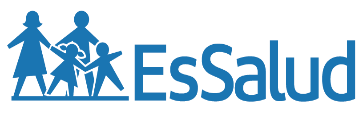 “Decenio de la Igualdad de Oportunidades para Mujeres y Hombres”“Año de la unidad, la paz y el desarrollo”COMUNICADOSe hace de conocimiento a los postulantes al proceso de selección P.S 015-PVA-SCENT-2023, para la Oficina de Apoyo y Seguimiento de la Gerencia Central de Seguros y Prestaciones Económicas que, ha sido cancelado en aplicación del literal c) del numeral 9.2 del mencionado aviso de convocatoria.Por lo expuesto, expresamos nuestras disculpas por las molestias generadas y los invitamos a estar pendientes de las próximas convocatorias en la página web institucional.Lima, 30 de mayo del 2023Gerencia Central de Gestión de las Personas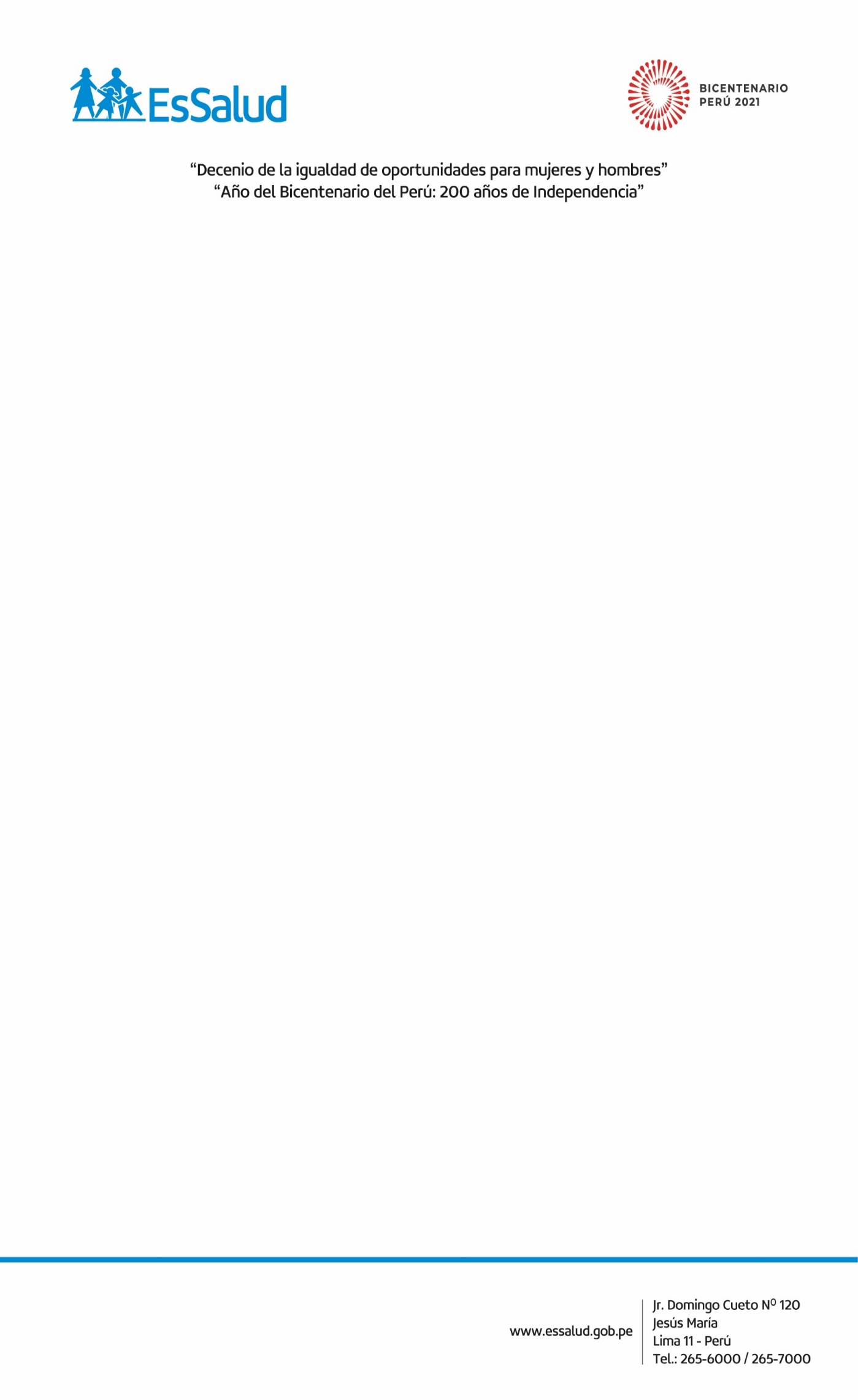 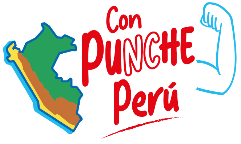 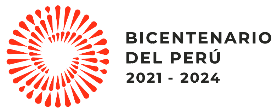 